ГУБЕРНАТОР МОСКОВСКОЙ ОБЛАСТИПОСТАНОВЛЕНИЕот 21 января 2019 г. N 5-ПГО ПОРЯДКЕ ПОДГОТОВКИ ИНФОРМАЦИИ О РЕЗУЛЬТАТАХ НЕЗАВИСИМОЙОЦЕНКИ КАЧЕСТВА УСЛОВИЙ ОКАЗАНИЯ УСЛУГ ОРГАНИЗАЦИЯМИ В СФЕРЕКУЛЬТУРЫ, ОХРАНЫ ЗДОРОВЬЯ, ОБРАЗОВАНИЯ, СОЦИАЛЬНОГООБСЛУЖИВАНИЯ, КОТОРЫЕ РАСПОЛОЖЕНЫ НА ТЕРРИТОРИИ МОСКОВСКОЙОБЛАСТИ И УЧРЕДИТЕЛЯМИ КОТОРЫХ ЯВЛЯЮТСЯ МОСКОВСКАЯ ОБЛАСТЬИ МУНИЦИПАЛЬНЫЕ ОБРАЗОВАНИЯ МОСКОВСКОЙ ОБЛАСТИ,И ПРИНИМАЕМЫХ МЕРАХ ПО СОВЕРШЕНСТВОВАНИЮ ДЕЯТЕЛЬНОСТИУКАЗАННЫХ ОРГАНИЗАЦИЙВ соответствии с Федеральным законом от 21.12.2021 N 414-ФЗ "Об общих принципах организации публичной власти в субъектах Российской Федерации" и постановлением Правительства Российской Федерации от 17.04.2018 N 457 "Об утверждении формы обязательного публичного отчета высшего должностного лица субъекта Российской Федерации (руководителя высшего исполнительного органа государственной власти субъекта Российской Федерации) о результатах независимой оценки качества условий оказания услуг организациями в сфере культуры, охраны здоровья, образования, социального обслуживания, представляемого в законодательный (представительный) орган государственной власти субъекта Российской Федерации, и формы плана по устранению недостатков, выявленных в ходе независимой оценки качества условий оказания услуг организациями в сфере культуры, охраны здоровья, образования, социального обслуживания и федеральными учреждениями медико-социальной экспертизы" постановляю:(преамбула в ред. постановления Губернатора МО от 22.08.2023 N 237-ПГ)1. Утвердить прилагаемый Регламент подготовки информации о результатах независимой оценки качества условий оказания услуг организациями в сфере культуры, охраны здоровья, образования, социального обслуживания, которые расположены на территории Московской области и учредителями которых являются Московская область и муниципальные образования Московской области, и принимаемых мерах по совершенствованию деятельности указанных организаций (далее - Регламент).(п. 1 в ред. постановления Губернатора МО от 22.08.2023 N 237-ПГ)2. Рекомендовать органам местного самоуправления муниципальных образований Московской области до 15 ноября отчетного года представлять информацию о результатах независимой оценки качества условий оказания услуг организациями в сфере культуры, охраны здоровья, образования, которые расположены на территории Московской области и учредителями которых являются муниципальные образования Московской области, и принимаемых мерах по совершенствованию деятельности указанных организаций в центральные исполнительные органы Московской области соответствующей сферы деятельности для включения в информацию о результатах независимой оценки качества условий оказания услуг организациями в сфере культуры, охраны здоровья, образования, социального обслуживания, которые расположены на территории Московской области и учредителями которых являются Московская область и муниципальные образования Московской области, и принимаемых мерах по совершенствованию деятельности указанных организаций по форме согласно приложению к Регламенту.(п. 2 в ред. постановления Губернатора МО от 22.08.2023 N 237-ПГ)3. Главному управлению по информационной политике Московской области обеспечить официальное опубликование настоящего постановления в газете "Ежедневные новости. Подмосковье", "Информационном вестнике Правительства Московской области", размещение (опубликование) на Интернет-портале Правительства Московской области и на "Официальном интернет-портале правовой информации" (www.pravo.gov.ru).4. Настоящее постановление вступает в силу на следующий день после его официального опубликования.5. Контроль за выполнением настоящего постановления возложить на Вице-губернатора Московской области Каклюгину И.А.(п. 5 в ред. постановления Губернатора МО от 22.08.2023 N 237-ПГ)Губернатор Московской областиА.Ю. ВоробьевУтвержденпостановлением ГубернатораМосковской областиот 21 января 2019 г. N 5-ПГРЕГЛАМЕНТПОДГОТОВКИ ИНФОРМАЦИИ О РЕЗУЛЬТАТАХ НЕЗАВИСИМОЙ ОЦЕНКИКАЧЕСТВА УСЛОВИЙ ОКАЗАНИЯ УСЛУГ ОРГАНИЗАЦИЯМИ В СФЕРЕКУЛЬТУРЫ, ОХРАНЫ ЗДОРОВЬЯ, ОБРАЗОВАНИЯ, СОЦИАЛЬНОГООБСЛУЖИВАНИЯ, КОТОРЫЕ РАСПОЛОЖЕНЫ НА ТЕРРИТОРИИ МОСКОВСКОЙОБЛАСТИ И УЧРЕДИТЕЛЯМИ КОТОРЫХ ЯВЛЯЮТСЯ МОСКОВСКАЯ ОБЛАСТЬИ МУНИЦИПАЛЬНЫЕ ОБРАЗОВАНИЯ МОСКОВСКОЙ ОБЛАСТИ,И ПРИНИМАЕМЫХ МЕРАХ ПО СОВЕРШЕНСТВОВАНИЮ ДЕЯТЕЛЬНОСТИУКАЗАННЫХ ОРГАНИЗАЦИЙ1. Настоящий Регламент определяет порядок организации и координации деятельности центральных исполнительных органов Московской области по подготовке информации о результатах независимой оценки качества условий оказания услуг организациями в сфере культуры, охраны здоровья, образования, социального обслуживания, которые расположены на территории Московской области и учредителями которых являются Московская область и муниципальные образования Московской области, и принимаемых мерах по совершенствованию деятельности указанных организаций.2. Центральным исполнительным органом государственной власти Московской области, ответственным за подготовку информации о результатах независимой оценки качества условий оказания услуг организациями в сфере культуры, охраны здоровья, образования, социального обслуживания, которые расположены на территории Московской области и учредителями которых являются Московская область и муниципальные образования Московской области, и принимаемых мерах по совершенствованию деятельности указанных организаций (далее - информация о результатах независимой оценки качества условий оказания услуг), является Министерство социального развития Московской области.3. В формировании информации о результатах независимой оценки качества условий оказания услуг участвуют Министерство социального развития Московской области, Министерство культуры и туризма Московской области, Министерство здравоохранения Московской области, Министерство образования Московской области.4. Информация о результатах независимой оценки качества условий оказания услуг формируется по форме, утвержденной постановлением Правительства Российской Федерации от 17.04.2018 N 457 "Об утверждении формы обязательного публичного отчета высшего должностного лица субъекта Российской Федерации (руководителя высшего исполнительного органа государственной власти субъекта Российской Федерации) о результатах независимой оценки качества условий оказания услуг организациями в сфере культуры, охраны здоровья, образования, социального обслуживания, представляемого в законодательный (представительный) орган государственной власти субъекта Российской Федерации, и формы плана по устранению недостатков, выявленных в ходе независимой оценки качества условий оказания услуг организациями в сфере культуры, охраны здоровья, образования, социального обслуживания и федеральными учреждениями медико-социальной экспертизы".5. Информация о результатах независимой оценки качества условий оказания услуг формируется Министерством культуры и туризма Московской области, Министерством здравоохранения Московской области, Министерством образования Московской области и Министерством социального развития Московской области с учетом информации о результатах независимой оценки качества условий оказания услуг организациями в сфере культуры, охраны здоровья, образования, социального обслуживания, расположенными на территории Московской области, учредителями которых являются муниципальные образования Московской области.6. Министерство культуры и туризма Московской области, Министерство здравоохранения Московской области, Министерство образования Московской области для формирования информации о результатах независимой оценки качества условий оказания услуг представляют в Министерство социального развития Московской области до 1 декабря отчетного года информацию о результатах независимой оценки качества условий оказания услуг по форме согласно приложению к настоящему Регламенту.Министерство социального развития Московской области обобщает информацию о результатах независимой оценки качества условий оказания услуг организациями в сфере социального обслуживания, которые расположены на территории Московской области и учредителем которых является Московская область.7. Информация о результатах независимой оценки качества условий оказания услуг формируется Министерством культуры и туризма Московской области, Министерством здравоохранения Московской области, Министерством образования Московской области с учетом информации о результатах независимой оценки качества условий оказания услуг организациями в сфере культуры, охраны здоровья, образования, расположенными на территории Московской области, учредителями которых являются муниципальные образования Московской области.8. Министерство социального развития Московской области рассматривает представленную Министерством культуры и туризма Московской области, Министерством здравоохранения Московской области, Министерством образования Московской области информацию о результатах независимой оценки качества условий оказания услуг на предмет полноты и достоверности и в случае наличия несоответствий возвращает на доработку.Министерство культуры и туризма Московской области, Министерство здравоохранения Московской области, Министерство образования Московской области в течение пяти рабочих дней осуществляют уточнение представленной информации о результатах независимой оценки качества условий оказания услуг организациями в сфере культуры, охраны здоровья, образования в соответствии с замечаниями Министерства социального развития Московской области и представляют доработанные материалы на повторное рассмотрение в Министерство социального развития Московской области.9. Министерство социального развития Московской области до 25 декабря отчетного года направляет информацию о результатах независимой оценки качества условий оказания услуг в Министерство экономики и финансов Московской области для включения ее в ежегодный отчет Губернатора Московской области о результатах деятельности Правительства Московской области.10. Министерство социального развития Московской области организует размещение информации о результатах независимой оценки качества условий оказания услуг в информационно-коммуникационной сети Интернет на Официальном сайте для размещения информации о государственных и муниципальных учреждениях (www.bus.gov.ru).Приложениек РегламентуФорма                                ИНФОРМАЦИЯ     о результатах независимой оценки качества условий оказания услуг       организациями в сфере культуры, охраны здоровья, образования,        социального обслуживания, которые расположены на территории       Московской области и учредителем которых является Московская      область, и принимаемых мерах по совершенствованию деятельности                                               1                          указанных организаций                  с 1 января 20__ по 31 декабря 20__ года1. Наименование  центрального  исполнительного  органа  Московской  области(органа   местного  самоуправления  муниципального  образования  Московскойобласти),  ответственного  за  организацию  проведения в Московской областинезависимой  оценки  качества  оказания  услуг расположенными на территорииМосковской   области  организациями  в  сфере  культуры,  охраны  здоровья,образования,    социального    обслуживания    (далее    соответственно   -государственный  орган,  орган  местного самоуправления, независимая оценкакачества, организации социальной сферы):___________________________________________________________________________2. Нормативные правовые   акты  государственного  органа  (органа  местногосамоуправления), определяющие проведение независимой оценки качества:___________________________________________________________________________      (виды нормативных правовых актов, их наименования и реквизиты)3. Информация  об  общественном  совете  по  проведению  независимой оценкикачества:___________________________________________________________________________ (задачи и полномочия общественного совета, созданного при государственном                  органе, органе местного самоуправления)___________________________________________________________________________                (информация о составе общественного совета)4. Сведения об организациях, осуществляющих  сбор  и  обобщение  информациио  качестве  условий оказания услуг организациями социальной сферы (далее -операторы):___________________________________________________________________________                         (наименование оператора)___________________________________________________________________________(номер государственного контракта (муниципального контракта) на проведениеоператором работ, оказание услуг по сбору и обобщению информации о качестве    условий оказания услуг организациями социальной сферы (при наличии)___________________________________________________________________________        (объем финансовых средств, выделенных на работу оператора)5. Информация об организациях   социальной  сферы,  подлежащих  независимойоценке качества:___________________________________________________________________________  (общее количество организаций социальной сферы, охваченных независимой  оценкой качества в отчетном периоде, и их удельный вес от общего числа   организаций социальной сферы, подлежащих независимой оценке качества                               (в процентах)___________________________________________________________________________    (планируемый охват организаций социальной сферы независимой оценкой                  качества на год, следующий за отчетным)___________________________________________________________________________(значение показателя "Результаты независимой оценки качества оказания услуг                                                    2                     организациями социальной сферы" )___________________________________________________________________________     (наименования организаций социальной сферы, набравших наибольшее             количество баллов, с указанием количества баллов)___________________________________________________________________________(наименования организаций социальной сферы, набравших наименьшее количество                  баллов, с указанием количества баллов)6. Результаты независимой оценки качества организаций социальной сферы:___________________________________________________________________________     (основные результаты независимой оценки качества, представленные                           общественным советом)___________________________________________________________________________         (численность респондентов, участвовавших в анкетировании,                         социологических опросах)___________________________________________________________________________      (основные недостатки, выявленные в ходе проведения независимой                             оценки качества)___________________________________________________________________________  (предложения общественного совета по улучшению деятельности организаций                             социальной сферы)7. Меры  по  совершенствованию  деятельности  организаций социальной сферы,принимаемые по результатам независимой оценки качества:___________________________________________________________________________     (информация об утверждении руководителями государственного органа                                            3   или органа местного самоуправления планов  по устранению недостатков,      выявленных в ходе независимой оценки качества, а также об иных                         проведенных мероприятиях)___________________________________________________________________________  (организация контроля за выполнением утвержденных планов по устранению        недостатков, выявленных в ходе независимой оценки качества,                            и принятых решений)___________________________________________________________________________          (принятые поощрительные меры и дисциплинарные взыскания     в отношении руководителей соответствующих организаций или других                            уполномоченных лиц)___________________________________________________________________________     (дополнительные меры по улучшению качества условий оказания услуг                            (при необходимости)8. Информационно-разъяснительная работа среди населения:___________________________________________________________________________(сведения о мероприятиях по информированию граждан о возможности их участия                 в проведении независимой оценки качества)___________________________________________________________________________  (сведения о популяризации официального сайта для размещения информации               о государственных и муниципальных учрежденияхв информационно-телекоммуникационной сети Интернет, на котором размещаются   информация о результатах независимой оценки качества, а также отзывы граждан о качестве услуг, предоставляемых организациями социальной сферы)___________________________________________________________________________    (сведения о проводимой работе по устранению выявленных в результате     независимой оценки качества недостатков и информировании граждан                             о принятых мерах)Должность руководителягосударственного органа(органа местного самоуправления) _________ ________________________________                                 (подпись)       (расшифровка подписи)    --------------------------------    1     Информация  включает   сведения   о   результатах  независимой  оценкикачества  условий  оказания  услуг  организациями  в сфере культуры, охраныздоровья,  образования,  социального  обслуживания,  которые расположены натерритории  Московской  области  и учредителями которых являются Московскаяобласть и муниципальные образования Московской области.    2     Значение  показателя  "Результаты независимой оценки качества оказанияуслуг  организациями  социальной  сферы"  рассчитывается  в  соответствии сединым  порядком расчета показателей, характеризующих общие критерии оценкикачества  условий  оказания  услуг  организациями  в сфере культуры, охраныздоровья, образования, социального обслуживания и федеральными учреждениямимедико-социальной  экспертизы,  утвержденным  приказом Министерства труда исоциальной защиты Российской Федерации от 31.05.2018 N 344н "Об утвержденииЕдиного  порядка расчета показателей, характеризующих общие критерии оценкикачества  условий  оказания  услуг  организациями  в сфере культуры, охраныздоровья, образования, социального обслуживания и федеральными учреждениямимедико-социальной экспертизы".    3     Форма плана  по  устранению недостатков, выявленных в ходе независимойоценки  качества  оказания  услуг  организациями  в  сфере культуры, охраныздоровья,  образования, социального обслуживания, утверждена постановлениемПравительства  Российской  Федерации  от  17.04.2018  N 457 "Об утвержденииформы  обязательного  публичного  отчета высшего должностного лица субъектаРоссийской   Федерации   (руководителя   высшего   исполнительного   органагосударственной   власти   субъекта  Российской  Федерации)  о  результатахнезависимой  оценки  качества  условий оказания услуг организациями в сферекультуры,   охраны   здоровья,   образования,   социального   обслуживания,представляемого  в законодательный (представительный) орган государственнойвласти   субъекта   Российской  Федерации,  и  формы  плана  по  устранениюнедостатков, выявленных в ходе независимой оценки качества условий оказанияуслуг   организациями  в  сфере  культуры,  охраны  здоровья,  образования,социального  обслуживания  и  федеральными  учреждениями  медико-социальнойэкспертизы".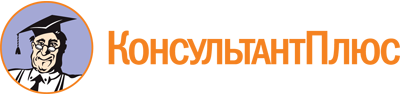 Постановление Губернатора МО от 21.01.2019 N 5-ПГ
(ред. от 22.08.2023)
"О порядке подготовки информации о результатах независимой оценки качества условий оказания услуг организациями в сфере культуры, охраны здоровья, образования, социального обслуживания, которые расположены на территории Московской области и учредителями которых являются Московская область и муниципальные образования Московской области, и принимаемых мерах по совершенствованию деятельности указанных организаций"
(вместе с "Регламентом подготовки информации о результатах независимой оценки качества условий оказания услуг организациями в сфере культуры, охраны здоровья, образования, социального обслуживания, которые расположены на территории Московской области и учредителями которых являются Московская область и муниципальные образования Московской области, и принимаемых мерах по совершенствованию деятельности указанных организаций")Документ предоставлен КонсультантПлюс

www.consultant.ru

Дата сохранения: 19.11.2023
 Список изменяющих документов(в ред. постановления Губернатора МО от 22.08.2023 N 237-ПГ)Список изменяющих документов(в ред. постановления Губернатора МО от 22.08.2023 N 237-ПГ)